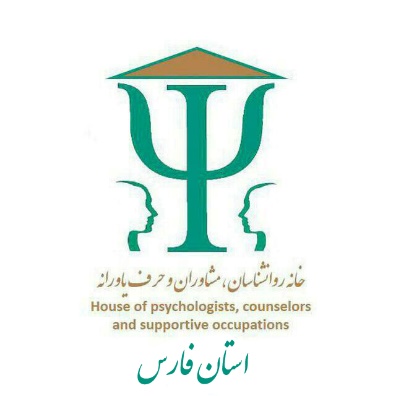 فرم پیش ثبت نام عضویت درخانه روانشناسان و مشاوران و حرف یاورانه                                                                                                                               تاریخ و امضاء       1- مشخصات متقاضی1- مشخصات متقاضی1- مشخصات متقاضی1- مشخصات متقاضی1- مشخصات متقاضی1- مشخصات متقاضی1- مشخصات متقاضی1- مشخصات متقاضی1- مشخصات متقاضی1- مشخصات متقاضی1- مشخصات متقاضی1- مشخصات متقاضی1- مشخصات متقاضی1- مشخصات متقاضی1- مشخصات متقاضی1- مشخصات متقاضی1- مشخصات متقاضی1- مشخصات متقاضی1- مشخصات متقاضی1- مشخصات متقاضی1- مشخصات متقاضی1- مشخصات متقاضی1- مشخصات متقاضی1- مشخصات متقاضی1- مشخصات متقاضی1- مشخصات متقاضی1- مشخصات متقاضی1- مشخصات متقاضیکد ملی ده رقمی:      جنسیت:     مرد       زن      جنسیت:     مرد       زن      جنسیت:     مرد       زن      جنسیت:     مرد       زن      جنسیت:     مرد       زن      جنسیت:     مرد       زن      جنسیت:     مرد       زن      جنسیت:     مرد       زن      جنسیت:     مرد       زن      جنسیت:     مرد       زننام:نام:نام:نام:نام:نام:نام خانوادگی:نام خانوادگی:نام خانوادگی:نام خانوادگی:نام خانوادگی:نام خانوادگی:نام پدر:نام پدر:نام پدر:نام پدر:نام پدر:نام پدر:تاریخ تولد: (روز/ ماه/ سال)تاریخ تولد: (روز/ ماه/ سال)تاریخ تولد: (روز/ ماه/ سال)تاریخ تولد: (روز/ ماه/ سال)تاریخ تولد: (روز/ ماه/ سال)تاریخ تولد: (روز/ ماه/ سال)تاریخ تولد: (روز/ ماه/ سال)تاریخ تولد: (روز/ ماه/ سال)تاریخ تولد: (روز/ ماه/ سال)تاریخ تولد: (روز/ ماه/ سال)تاریخ تولد: (روز/ ماه/ سال)تاریخ تولد: (روز/ ماه/ سال)تاریخ تولد: (روز/ ماه/ سال)تاریخ تولد: (روز/ ماه/ سال)تاریخ تولد: (روز/ ماه/ سال)تاریخ تولد: (روز/ ماه/ سال)تاریخ تولد: (روز/ ماه/ سال)تاریخ تولد: (روز/ ماه/ سال)سری و سریال شناسنامه:سری و سریال شناسنامه:سری و سریال شناسنامه:سری و سریال شناسنامه:سری و سریال شناسنامه:شماره شناسنامه:شماره شناسنامه:شماره شناسنامه:شماره شناسنامه:شماره شناسنامه:شماره شناسنامه:تاریخ صدور: (روز/ ماه/ سال)تاریخ صدور: (روز/ ماه/ سال)تاریخ صدور: (روز/ ماه/ سال)تاریخ صدور: (روز/ ماه/ سال)تاریخ صدور: (روز/ ماه/ سال)تاریخ صدور: (روز/ ماه/ سال)تاریخ صدور: (روز/ ماه/ سال)تاریخ صدور: (روز/ ماه/ سال)تاریخ صدور: (روز/ ماه/ سال)تاریخ صدور: (روز/ ماه/ سال)تاریخ صدور: (روز/ ماه/ سال)تاریخ صدور: (روز/ ماه/ سال)تاریخ صدور: (روز/ ماه/ سال)تاریخ صدور: (روز/ ماه/ سال)تاریخ صدور: (روز/ ماه/ سال)تاریخ صدور: (روز/ ماه/ سال)تاریخ صدور: (روز/ ماه/ سال)تاریخ صدور: (روز/ ماه/ سال)تلفن همراه:تلفن همراه:تلفن همراه:تلفن همراه:تلفن همراه:دین و مذهب:دین و مذهب:دین و مذهب:دین و مذهب:دین و مذهب:دین و مذهب:تأهل:      مجرد                 متأهل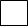 تأهل:      مجرد                 متأهلتأهل:      مجرد                 متأهلتأهل:      مجرد                 متأهلتأهل:      مجرد                 متأهلتأهل:      مجرد                 متأهلتأهل:      مجرد                 متأهلتأهل:      مجرد                 متأهلتأهل:      مجرد                 متأهلتأهل:      مجرد                 متأهلتأهل:      مجرد                 متأهلتأهل:      مجرد                 متأهلتأهل:      مجرد                 متأهلتأهل:      مجرد                 متأهلتأهل:      مجرد                 متأهلتأهل:      مجرد                 متأهلتأهل:      مجرد                 متأهلتأهل:      مجرد                 متأهلسرپرست خانوار:     بلی           خیرسرپرست خانوار:     بلی           خیرسرپرست خانوار:     بلی           خیرسرپرست خانوار:     بلی           خیرسرپرست خانوار:     بلی           خیرشغل قبلی: ......................................................... نوع شغل:شغل قبلی: ......................................................... نوع شغل:شغل قبلی: ......................................................... نوع شغل:شغل قبلی: ......................................................... نوع شغل:شغل قبلی: ......................................................... نوع شغل:شغل قبلی: ......................................................... نوع شغل:شغل قبلی: ......................................................... نوع شغل:شغل قبلی: ......................................................... نوع شغل:شغل قبلی: ......................................................... نوع شغل:شغل قبلی: ......................................................... نوع شغل:شغل قبلی: ......................................................... نوع شغل:شغل قبلی: ......................................................... نوع شغل:شغل قبلی: ......................................................... نوع شغل:شغل قبلی: ......................................................... نوع شغل:شغل قبلی: ......................................................... نوع شغل:شغل قبلی: ......................................................... نوع شغل:شغل قبلی: ......................................................... نوع شغل:شغل قبلی: ......................................................... نوع شغل:شغل قبلی: ......................................................... نوع شغل:شغل قبلی: ......................................................... نوع شغل:شغل قبلی: ......................................................... نوع شغل:شغل قبلی: ......................................................... نوع شغل:شغل قبلی: ......................................................... نوع شغل:شغل قبلی: ......................................................... نوع شغل:شغل قبلی: ......................................................... نوع شغل:شغل قبلی: ......................................................... نوع شغل:شغل قبلی: ......................................................... نوع شغل:شغل قبلی: ......................................................... نوع شغل:شغل قبلی: ......................................................... نوع شغل:آشنایی با زبان انگلیسی:         ضعیف                  متوسط                  خوب               عالیآشنایی با زبان انگلیسی:         ضعیف                  متوسط                  خوب               عالیآشنایی با زبان انگلیسی:         ضعیف                  متوسط                  خوب               عالیآشنایی با زبان انگلیسی:         ضعیف                  متوسط                  خوب               عالیآشنایی با زبان انگلیسی:         ضعیف                  متوسط                  خوب               عالیآشنایی با زبان انگلیسی:         ضعیف                  متوسط                  خوب               عالیآشنایی با زبان انگلیسی:         ضعیف                  متوسط                  خوب               عالیآشنایی با زبان انگلیسی:         ضعیف                  متوسط                  خوب               عالیآشنایی با زبان انگلیسی:         ضعیف                  متوسط                  خوب               عالیآشنایی با زبان انگلیسی:         ضعیف                  متوسط                  خوب               عالیآشنایی با زبان انگلیسی:         ضعیف                  متوسط                  خوب               عالیآشنایی با زبان انگلیسی:         ضعیف                  متوسط                  خوب               عالیآشنایی با زبان انگلیسی:         ضعیف                  متوسط                  خوب               عالیآشنایی با زبان انگلیسی:         ضعیف                  متوسط                  خوب               عالیآشنایی با زبان انگلیسی:         ضعیف                  متوسط                  خوب               عالیآشنایی با زبان انگلیسی:         ضعیف                  متوسط                  خوب               عالیآشنایی با زبان انگلیسی:         ضعیف                  متوسط                  خوب               عالیآشنایی با زبان انگلیسی:         ضعیف                  متوسط                  خوب               عالیآشنایی با زبان انگلیسی:         ضعیف                  متوسط                  خوب               عالیآشنایی با زبان انگلیسی:         ضعیف                  متوسط                  خوب               عالیآشنایی با زبان انگلیسی:         ضعیف                  متوسط                  خوب               عالیآشنایی با زبان انگلیسی:         ضعیف                  متوسط                  خوب               عالیآشنایی با زبان انگلیسی:         ضعیف                  متوسط                  خوب               عالیآشنایی با زبان انگلیسی:         ضعیف                  متوسط                  خوب               عالیآشنایی با زبان انگلیسی:         ضعیف                  متوسط                  خوب               عالیآشنایی با زبان انگلیسی:         ضعیف                  متوسط                  خوب               عالیآشنایی با زبان انگلیسی:         ضعیف                  متوسط                  خوب               عالیآشنایی با زبان انگلیسی:         ضعیف                  متوسط                  خوب               عالیآشنایی با زبان انگلیسی:         ضعیف                  متوسط                  خوب               عالیمدرک تحصیلی:                                                                             رشته تحصیلی:مدرک تحصیلی:                                                                             رشته تحصیلی:مدرک تحصیلی:                                                                             رشته تحصیلی:مدرک تحصیلی:                                                                             رشته تحصیلی:مدرک تحصیلی:                                                                             رشته تحصیلی:مدرک تحصیلی:                                                                             رشته تحصیلی:مدرک تحصیلی:                                                                             رشته تحصیلی:مدرک تحصیلی:                                                                             رشته تحصیلی:مدرک تحصیلی:                                                                             رشته تحصیلی:مدرک تحصیلی:                                                                             رشته تحصیلی:مدرک تحصیلی:                                                                             رشته تحصیلی:مدرک تحصیلی:                                                                             رشته تحصیلی:مدرک تحصیلی:                                                                             رشته تحصیلی:مدرک تحصیلی:                                                                             رشته تحصیلی:مدرک تحصیلی:                                                                             رشته تحصیلی:مدرک تحصیلی:                                                                             رشته تحصیلی:مدرک تحصیلی:                                                                             رشته تحصیلی:مدرک تحصیلی:                                                                             رشته تحصیلی:مدرک تحصیلی:                                                                             رشته تحصیلی:مدرک تحصیلی:                                                                             رشته تحصیلی:مدرک تحصیلی:                                                                             رشته تحصیلی:مدرک تحصیلی:                                                                             رشته تحصیلی:مدرک تحصیلی:                                                                             رشته تحصیلی:مدرک تحصیلی:                                                                             رشته تحصیلی:مدرک تحصیلی:                                                                             رشته تحصیلی:مدرک تحصیلی:                                                                             رشته تحصیلی:مدرک تحصیلی:                                                                             رشته تحصیلی:مدرک تحصیلی:                                                                             رشته تحصیلی:مدرک تحصیلی:                                                                             رشته تحصیلی:محل تولد:                                                                                    محل صدور:محل تولد:                                                                                    محل صدور:محل تولد:                                                                                    محل صدور:محل تولد:                                                                                    محل صدور:محل تولد:                                                                                    محل صدور:محل تولد:                                                                                    محل صدور:محل تولد:                                                                                    محل صدور:محل تولد:                                                                                    محل صدور:محل تولد:                                                                                    محل صدور:محل تولد:                                                                                    محل صدور:محل تولد:                                                                                    محل صدور:محل تولد:                                                                                    محل صدور:محل تولد:                                                                                    محل صدور:محل تولد:                                                                                    محل صدور:محل تولد:                                                                                    محل صدور:محل تولد:                                                                                    محل صدور:محل تولد:                                                                                    محل صدور:محل تولد:                                                                                    محل صدور:محل تولد:                                                                                    محل صدور:محل تولد:                                                                                    محل صدور:محل تولد:                                                                                    محل صدور:محل تولد:                                                                                    محل صدور:محل تولد:                                                                                    محل صدور:محل تولد:                                                                                    محل صدور:محل تولد:                                                                                    محل صدور:محل تولد:                                                                                    محل صدور:محل تولد:                                                                                    محل صدور:محل تولد:                                                                                    محل صدور:محل تولد:                                                                                    محل صدور:جدول 2- مشخصات محل سکونتجدول 2- مشخصات محل سکونتجدول 2- مشخصات محل سکونتجدول 2- مشخصات محل سکونتجدول 2- مشخصات محل سکونتجدول 2- مشخصات محل سکونتجدول 2- مشخصات محل سکونتجدول 2- مشخصات محل سکونتجدول 2- مشخصات محل سکونتجدول 2- مشخصات محل سکونتجدول 2- مشخصات محل سکونتجدول 2- مشخصات محل سکونتجدول 2- مشخصات محل سکونتجدول 2- مشخصات محل سکونتجدول 2- مشخصات محل سکونتجدول 2- مشخصات محل سکونتجدول 2- مشخصات محل سکونتجدول 2- مشخصات محل سکونتجدول 2- مشخصات محل سکونتجدول 2- مشخصات محل سکونتجدول 2- مشخصات محل سکونتجدول 2- مشخصات محل سکونتجدول 2- مشخصات محل سکونتجدول 2- مشخصات محل سکونتجدول 2- مشخصات محل سکونتجدول 2- مشخصات محل سکونتجدول 2- مشخصات محل سکونتجدول 2- مشخصات محل سکونتجدول 2- مشخصات محل سکونتکد پستی ده رقمی:کد پستی ده رقمی: آدرس پست الکترونیک: آدرس پست الکترونیک: آدرس پست الکترونیک: آدرس پست الکترونیک: آدرس پست الکترونیک: آدرس پست الکترونیک: آدرس پست الکترونیک: آدرس پست الکترونیک:آدرس پستی:آدرس پستی:آدرس پستی:آدرس پستی:آدرس پستی:آدرس پستی:آدرس پستی:آدرس پستی:آدرس پستی:آدرس پستی:آدرس پستی:آدرس پستی:آدرس پستی:آدرس پستی:آدرس پستی:آدرس پستی:آدرس پستی:آدرس پستی:آدرس پستی:آدرس پستی:آدرس پستی:آدرس پستی:آدرس پستی:آدرس پستی:آدرس پستی:آدرس پستی:آدرس پستی:آدرس پستی:آدرس پستی: